 СРО  РЕГИОНАЛЬНАЯ АССОЦИАЦИЯ «СТРОИТЕЛИ ТПП РБ» ПРОТОКОЛ № 13Правления  СРО Региональной ассоциации «Строители ТПП РБ»Дата заседания: «07» марта   2018г.Место заседания: г. Улан-Удэ, ул. Ленина, 25.Время начала заседания: «10» часов «00» минут Время окончания заседания: «10» часов «20» минут.Форма: очная.Присутствовали члены Правления Региональной ассоциации «Строители ТПП РБ» (далее – Ассоциация): Михеев А.Т., Гусляков В.А., Доржиев Г.Ю., Батуев В., Хусаев В.Л., Байминов В.Н.,  Гармаев А.Б. Отсутствовали: - нет;Кворум для проведения заседания Правления  СРО РА «Строители ТПП РБ» имеется, Правление правомочно принимать решения.Приглашенные лица:Исполнительный директор Ассоциации Елисафенко Владимир Леонидович;Секретарь заседания Правления   Кочетова Лидия ВасильевнаПОВЕСТКА ДНЯ ЗАСЕДАНИЯ ПРАВЛЕНИЯ:Информация об организациях, намеренных вступить в СРО, оплативших вступительный взнос и представивших пакет документов.Установление уровня ответственности   согласно средствам, внесенным в компенсационные фонды возмещения вреда и обеспечения договорных обязательств.. Информация об организациях, намеренных получить  право  выполнять строительство, реконструкцию, капитальный ремонт, снос объектов капитального строительства по договору строительного подряда, по договору подряда на осуществление сноса в отношении объектов особо опасных, технически сложных и уникальных объектов капитального строительства( кроме объектов использования атомной энергии).По вопросам   повестки дняСлушали  по   вопросу: Исполнительного директора  СРО   РА «Строители ТПП РБ»  Елисафенко  В.Л  Решили по 1 вопросу:Принять в члены Региональной ассоциации «Строители ТПП РБ» следующих юридических лиц, осуществляющих строительство, капитальный ремонт и реконструкцию объектов капитального строительства:  Решили по 2 вопросу:-Установить право   организациям - включенным в Реестр членов СРО РА «Строители ТПП РБ», осуществлять строительство, реконструкцию, капитальный ремонт объектов капитального строительства в соответствии со средствами, оплаченными в компенсационный Фонд возмещения вреда (ФВВ):-Общество с ограниченной ответственностью «Статус»  ИНН  0326512452-Установить право   организациям - членам СРО, включенным в Реестр членов СРО РА «Строители ТПП РБ», осуществлять строительство, реконструкцию, капитальный ремонт объектов  капитального строительства по договору  строительного подряда, заключаемым  с использованием конкурентных способов заключения договоров в соответствии  со средствами, оплаченными в  компенсационный Фонд обеспечения договорных обязательств (ОДО):- Общество с ограниченной ответственностью «Статус »  ИНН 0326512452- Общество с ограниченной ответственностью «БайкалАльпЦентр» ИНН 0326483025Решили по 3 вопросу:- от   организации   ООО «Промтехэкспертиза» ( ИНН 0323828000)  поступило заявление    на предоставление права  выполнять строительство, реконструкцию, капитальный ремонт, снос объектов капитального строительства по договору строительного подряда, по договору подряда на осуществление сноса в отношении объектов особо опасных, технически сложных и уникальных объектов капитального строительства ( кроме объектов использования атомной энергии).  Соответствующие документы в СРО Представлены.  Предложено предоставить  ООО «Промтехэкспертиза» ( ИНН 0323828000) право на выполнение строительства, реконструкцию, капитальный ремонт, снос объектов капитального строительства по договору строительного подряда, по договору подряда на осуществление сноса в отношении объектов особо опасных, технически сложных и уникальных объектов капитального строительства ( кроме объектов использования атомной энергии).Решили по 3 вопросу повестки дня: Предоставить ООО «Промтехэкспертиза» ( ИНН 0323828000) право на выполнение строительства, реконструкцию, капитальный ремонт, снос объектов капитального строительства по договору строительного подряда, по договору подряда на осуществление сноса в отношении объектов особо опасных, технически сложных и уникальных объектов капитального строительства ( кроме объектов использования атомной энергии).Повестка дня исчерпана. Предложений и дополнений в повестку дня собрания не поступило. Заседание Правления объявляется закрытым.Исполнительный директор          Елисафенко В.Л.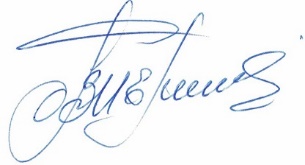 Секретарь заседания Правления                                 Кочетова Л.В. .г. Улан-Удэ, ул. Ленина, д. 25, тел. 8(3012) 21-55-88,( 89021)642246;  e-mail: sro@tpprb.comНаименование организацииРуководительОГРНИННАдрес1Общество с ограниченной ответственностью «Статус»Генеральный директор  Михайлов Сергей Георгиевич 1130327004598                                    Дата регистрации 15.02.20180326512452670045, Республика Бурятия, г. Улан-Удэ,  Проспект Автомобилистов,1 "а", офис 10, тел. 8(3012)46-76-26